ОБЩЕРОССИЙСКИЙ ПРОФСОЮЗ ОБРАЗОВАНИЯСВЕРДЛОВСКАЯ ОБЛАСТНАЯ ОРГАНИЗАЦИЯОбзор СМИ с 09.10.2023-15.10.2023г.Минпросвещения: начался прием заявок на федеральный этап конкурса «Лучшие няни России»10 октябряВсероссийский конкурс «Лучшие няни России» проводится с 2021 года. Его основная цель – повысить качество работы младших воспитателей, помощников воспитателей государственных, муниципальных и частных детсадов или нянь, которые присматривают и ухаживают за детьми на дому.https://ug.ru/minprosveshheniya-nachalsya-priem-zayavok-na-federalnyj-etap-konkursa-luchshie-nyani-rossii/На «Большой педагогической неделе» обсудили, как создать в детском саду актуальное развивающее пространство13 октябряВ рамках онлайн-конференции «Большая педагогическая неделя», организованной издательством «Просвещение», состоялся круглый стол «Воспитатели о воспитании: искусство конструирования пространства детства». Эксперты дошкольного образования поделились проверенными практиками духовно-нравственного и социального развития, а также приемами, которые позволяют привить детям понятие ценности жизни и здоровья.https://ug.ru/na-bolshoj-pedagogicheskoj-nedele-obsudili-kak-sozdat-v-detskom-sadu-aktualnoe-razvivayushhee-prostranstvo/Учитель и его права: о чем не стоит забывать на рабочем месте14 октябряЗа учителями закреплено немало обязанностей. Однако они также обладают правами. https://ug.ru/uchitel-i-ego-prava-o-chem-ne-stoit-zabyvat-na-rabochem-meste/Свердловский областной комитетОбщероссийского Профсоюза образования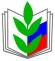 